9.2 – Transport in the Phloem of PlantsUnderstandings, Applications and Skills (This is what you may be assessed on)9.2 A.1 Structure–function relationships of phloem sieve tubes1. Label the cross section diagram of phloem  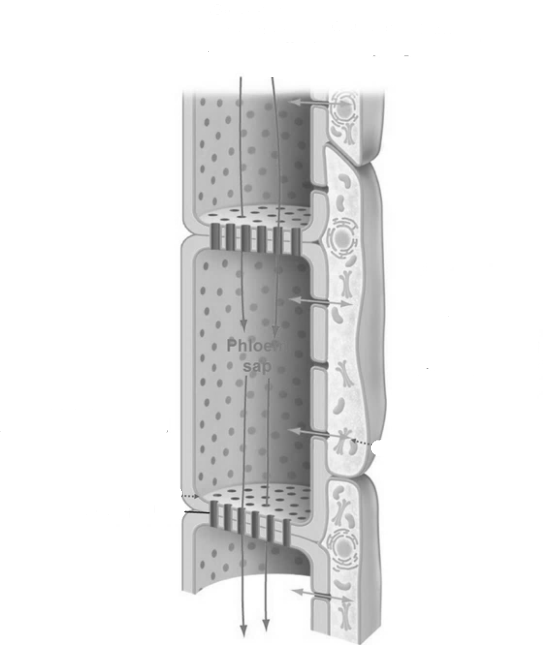 9.2 U.1 Plants transport organic compounds from sources to sinksThe movement of materials in a plant is calledThe  movement of material down from the leaves occurs in  Distinguish between source and sink in terms of molecules in plants. 9.2 U.2 Incompressibility of water allows transport along hydrostatic pressure gradientsDescribe the effect of hydrostatic pressure. Explain hydrostatic pressure gradients helps move sucrose. 9.2 U.3 Active transport is used to load organic compounds into phloem sieve tubes at the sourceExplain the flow sucrose occurs from the storage cell, to the companion cells and then into the phloem. 9.2 U.4 High concentrations of solutes in the phloem at the source lead to water uptake by osmosisWhy is it necessary for the veins (which contain xylem and phloem) to be relatively close together in plants? Describe how transpiration and osmosis help movement of sucrose in a plant. 9.2 U.5 Raised hydrostatic pressure causes the contents of the phloem to flow towards sinks.Explain the mechanism for movement of sucrose during translocation9.2 S.2 Analysis of data from experiments measuring phloem transport rates using aphid stylets and radioactively-labelled carbon dioxideDescribe how aphids feed Explain how data from radioactively-labeled carbon dioxide can be used to measure rates of phloem transport. StatementGuidance9.2 U.1Plants transport organic compounds from sources to sinks9.2 U.2Incompressibility of water allows transport along hydrostatic pressure gradients9.2 U.3Active transport is used to load organic compounds into phloem sieve tubes at the source9.2 U.4High concentrations of solutes in the phloem at the source lead to water uptake by osmosis.9.2 U.5Raised hydrostatic pressure causes the contents of the phloem to flow towards sinks.9.2 A.1Structure–function relationships of phloem sieve tubes9.2 S.1 Identification of xylem and phloem in microscope images of stem and root9.2 S.2Analysis of data from experiments measuring phloem transport rates using aphid stylets and radioactively-labelled carbon dioxide